Physiotherapy cervical/thoracic mobilizing and stretching exercisesBefore performing any of the stretches below please read the information sheet attached.1. Upper cervical Side flexion				2. Mid-cervical Side flexion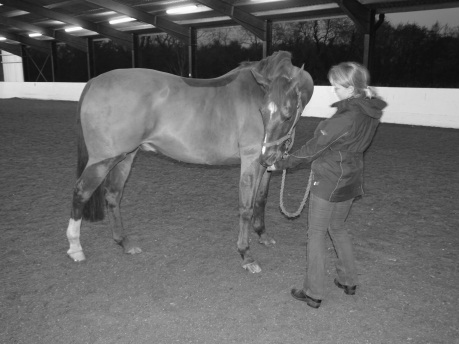 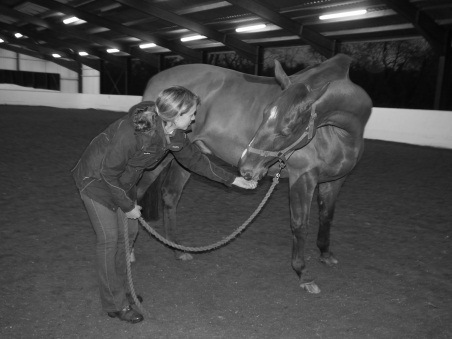 3. Lower cervical side flexion				4. Upper cervical (poll) and thoracic flexion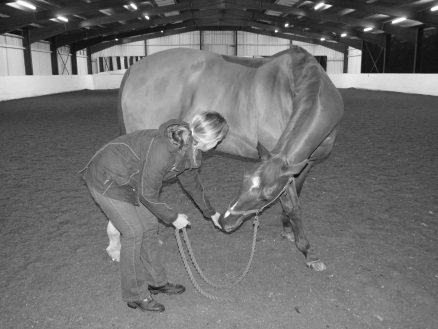 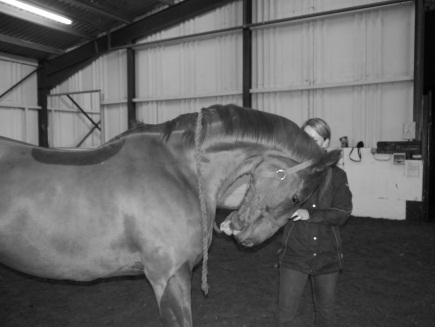 5. Mid cervical flexion/Upper Thoracic flexion		6. Lower cervical flexion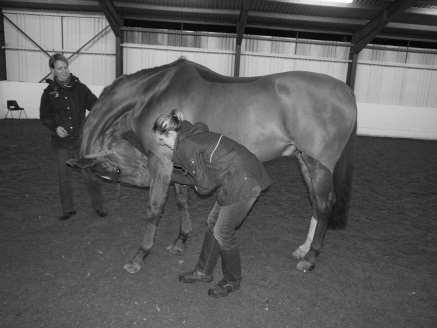 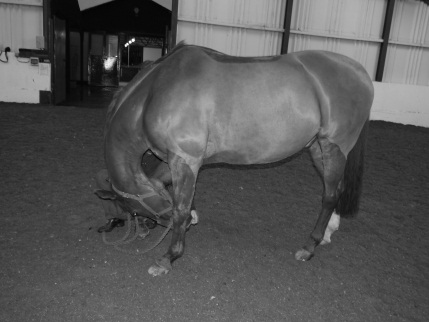 7. Upper Cervical (Poll) Extension 				8. Trick upper cervical (Poll) side flexion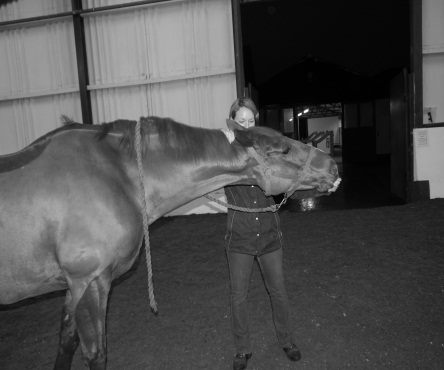 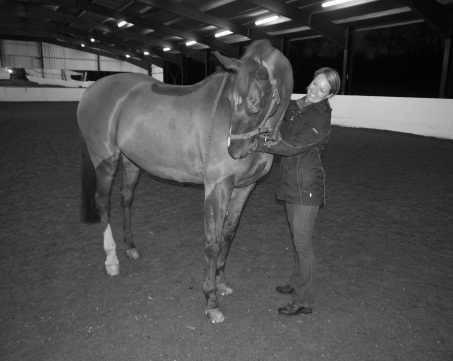 Property of Bridgefield Physiotherapy Ltd, not to be copied without permission © 